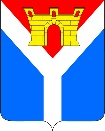 АДМИНИСТРАЦИЯ УСТЬ-ЛАБИНСКОГО ГОРОДСКОГО ПОСЕЛЕНИЯ УСТЬ-ЛАБИНСКОГО РАЙОНАП О С Т А Н О В Л Е Н И Еот 06.09.2023                                                                                                      № 652г. Усть-ЛабинскО внесении изменений в постановление администрации Усть-Лабинского городского поселения Усть-Лабинского района от 29 декабря 2021 г. № 1142 «Об утверждении муниципальной программы «Оказание мер социальной поддержки граждан, проживающих на территории поселения»»	В соответствии с решением Совета Усть-Лабинского городского поселения Усть-Лабинского района от 05 сентября 2023 г. № 1 протокол № 55 «О внесении изменений в решение Совета Усть-Лабинского городского поселения Усть-Лабинского района от 14 декабря 2022 года № 2 протокол № 46 «О бюджете Усть-Лабинского городского поселения Усть-Лабинского района на 2023 год и на плановый период 2024 и 2025 годов» п о с т а н о в л я ю:Утвердить изменения в постановление администрации                     Усть-Лабинского городского поселения Усть-Лабинского района от                         29 декабря 2021 г. № 1142 «Об утверждении муниципальной программы «Оказание мер социальной поддержки граждан, проживающих на территории поселения»» (с изменениями от 29 декабря 2022 г. № 979, от 05 мая 2023 г.             № 309) согласно приложению к настоящему постановлению.Отделу по общим и организационным вопросам администрации            Усть-Лабинского городского поселения Усть-Лабинского района     (Владимирова М.А.) разместить настоящее постановление на официальном сайте администрации Усть-Лабинского городского поселения Усть-Лабинского района в информационно-телекоммуникационной сети «Интернет».3. Настоящее постановление вступает в силу со дня его подписания.Глава Усть-Лабинского городского поселенияУсть-Лабинского района                                                                     Д.Н. СмирновПРИЛОЖЕНИЕ УТВЕРЖДЕНЫпостановлением администрации Усть-Лабинского городского поселения Усть-Лабинского районаот 06.09.2023 № 652ИЗМЕНЕНИЯ, вносимые в постановление администрации Усть-Лабинского городского поселения Усть-Лабинского района от 29 декабря 2021 г. № 1142 «Об утверждении муниципальной программы «Оказание мер социальной поддержки граждан, проживающих на территории поселения»»В паспорте муниципальной программы «Оказание мер социальной поддержки граждан, проживающих на территории поселения» позицию «Объем финансирования муниципальной программы, тыс. рублей» изложить в следующей редакции:«».В приложении 1 к муниципальной программе «Оказание мер социальной поддержки граждан, проживающих на территории поселения»:позицию «Количество выплат финансовой поддержки гражданам, попавшим в трудную жизненную ситуацию» изложить в следующей редакции:«													»;позицию «Количество выплат гражданам, обратившимся за финансовой поддержкой» изложить в следующей редакции:«													».В приложении 2 к муниципальной программе «Оказание мер социальной поддержки граждан, проживающих на территории поселения» позицию «Мероприятия по оказанию адресной социальной помощи» перечня основных мероприятий муниципальной программы «Оказание мер социальной поддержки граждан, проживающих на территории поселения» изложить в следующей редакции:«».В приложении 5 к муниципальной программе «Оказание мер социальной поддержки граждан, проживающих на территории поселения» позицию «Объем бюджетных ассигнований подпрограммы, тыс. рублей» паспорта подпрограммы «Мероприятия по оказанию социальной поддержки граждан» изложить в следующей редакции:«».В приложении 6 к муниципальной программе «Оказание мер социальной поддержки граждан, проживающих на территории поселения» позицию «Мероприятия по оказанию адресной социальной помощи» перечня мероприятий подпрограммы изложить в следующей редакции:«».Начальник финансового отдела администрации Усть-Лабинского городского поселения Усть-Лабинского района 							С.А. НиконоваОбъем финансирования муниципальной программы, тыс. рублей всегов разрезе источников финансированияв разрезе источников финансированияв разрезе источников финансированияв разрезе источников финансированияГоды реализациивсегофедеральный бюджеткраевой бюджетместный бюджетвнебюджетные источники20221818,80,00,01818,80,020232208,30,00,02208,30,020242056,30,00,02056,30,020252056,30,00,02056,30,0Всего8139,70,00,08139,70,0расходы, связанные с реализацией проектов или программ расходы, связанные с реализацией проектов или программ расходы, связанные с реализацией проектов или программ расходы, связанные с реализацией проектов или программ расходы, связанные с реализацией проектов или программ расходы, связанные с реализацией проектов или программ 20221818,80,00,01818,80,020232208,30,00,02208,30,020242056,30,00,02056,30,020252056,30,00,02056,30,0Всего8139,70,00,08139,70,01.2Количество выплат финансовой поддержки гражданам, попавшим в трудную жизненную ситуациюшт291311112.2.1Количество выплат гражданам, обратившимся за финансовой поддержкойшт.291311112.1.1Мероприятия по оказанию адресной социальной помощи2022155,00,00,0155,00,09Администрация городского поселения2.1.1Мероприятия по оказанию адресной социальной помощи2023250,00,00,0250,00,013Администрация городского поселения2.1.1Мероприятия по оказанию адресной социальной помощи2024150,00,00,0150,00,011Администрация городского поселения2.1.1Мероприятия по оказанию адресной социальной помощи2025150,00,00,0150,00,011Администрация городского поселения2.1.1Мероприятия по оказанию адресной социальной помощивсего705,00,00,0705,00,0ХАдминистрация городского поселенияОбъем бюджетных ассигнований подпрограммы тыс. рублей всегов разрезе источников финансированияв разрезе источников финансированияв разрезе источников финансированияв разрезе источников финансированияГоды реализациивсегофедеральный бюджеткраевой бюджетместный бюджетвнебюджетные источники2022477,00,00,0477,00,02023641,00,00,0641,00,02024541,00,00,0541,00,02025541,00,00,0541,00,0всего2200,00,00,02200,00,0расходы, связанные с реализацией проектов или программ расходы, связанные с реализацией проектов или программ расходы, связанные с реализацией проектов или программ расходы, связанные с реализацией проектов или программ расходы, связанные с реализацией проектов или программ расходы, связанные с реализацией проектов или программ расходы, связанные с реализацией проектов или программ 2022477,00,00,0477,00,02023641,00,00,0641,00,02024541,00,00,0541,00,02025541,00,00,0541,00,0всего2200,00,00,02200,00,01.1.1Мероприятия по оказанию адресной социальной помощи2022155,00,00,0155,00,09Администрация городского поселения1.1.1Мероприятия по оказанию адресной социальной помощи2023250,00,00,0250,00,013Администрация городского поселения1.1.1Мероприятия по оказанию адресной социальной помощи2024150,00,00,0150,00,011Администрация городского поселения1.1.1Мероприятия по оказанию адресной социальной помощи2025150,00,00,0150,00,011Администрация городского поселения1.1.1Мероприятия по оказанию адресной социальной помощивсего705,00,00,0705,00,0ХАдминистрация городского поселения